I hope that you have all had an enjoyable Easter and are looking forward to the next half term in Squirrel class. For this term our topic is Victorians, with a focus on toys for this half term.  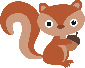 As writers we will be writing our own story in a familiar setting based on the story of ‘Beegu’. We will also be writing letters to Greenpeace about an animal we have found in our garden. As mathematicians we will be focussing on number and place value, fractions, statistics and the four operations. In science we will become scientists and we will be exploring lots of areas of science, through carrying out experiments! In history we will be looking at how Victorian children played. In geography we will be exploring the weather. PE will continue to be on a Wednesday and a Friday every week. Please could you ensure that they have a PE kit in on these days and that they are named. Spellings and times tables tests will continue to be tested Friday. Comprehension stickers will be put into reading records every Monday. If you could ask your child the question for the week and make a note of their answer in the record, that would be much appreciated. It is essential that your child can understand what they are reading. Reading records will be checked daily and if your child is reading they will receive a point – points will go towards a prize at the end of the week. If you have any questions please do not hesitate to ask me, I am always available at the beginning and the end of the school day. Miss Shipston